Паспорти лоиҳаи ШДБХ №17:Сохтмони хати роҳи оҳани МОИ «Данғара»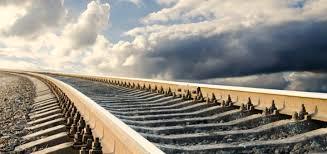 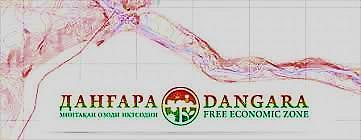 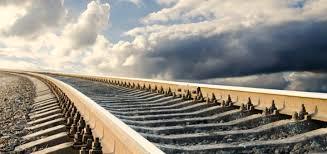 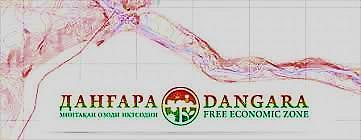 Дарозии хати роҳи оҳан – Аз хати роҳи оҳани «Саргазон-Данғара» то дохили ҳудуди МОИ «Данғара» - 1,5-2 км.Иқтидори лоиҳа: Муштарии эҳтимолӣ – 26 субъектҳои МОИДар 10 моҳи соли 2018 дар МОИ «Данғара» ба маблағи зиёда аз $1,6 млн. маҳсулот истеҳсол карда шуд.Дар МОИ истеҳсоли масолеҳи сохтмонӣ, қубурҳои пластикӣ, маводҳои шустушуй, инчунин коркарди меваи хушк ба роњ монда шудааст.1Номгўи лоињаСохтмони хати роҳи оҳани минтақаи озоди иқтисодии «Данғара»2СоњаНақлиёт3Самти татбиќи лоињаИнфрасохтор4Макони татбиќи лоиња (Суроѓаи љойгиршавї) вилояти Хатлон, н. Данғара, шоҳроҳи Душанбе-Кӯлоб5Арзиши эњтимолии лоиња бо доллари ИМА 5 000 0006Мўњлати тахминии татбиќи лоиња Сохтмон: 3 сол, истифодабарӣ: 15 сол.7Мўњлати эњтимолии харљбарории лоиња10 сол8Тавсифи мухтассари лоиҳаБарои таъмини фаъолияти самарабахши минтақаи озоди иқтисодӣ "Данғара" –  зарурати муҳайе намудани шароити мусоид барои дастрасии инфрасохтори нақлиетӣ ба миён меояд ва дар доираи лоиҳа дар назар аст, ки хати роњи оњани пайвасткунандаи МОИ-и Данѓара бо шабакаи кулли роњи наќлиётии Љумњурии Тољикистон  сохта шавад.9Маќсад ва вазифањои лоињаСохтмон ва ба истифода даровардани хати роҳи оҳан аз роҳи оҳани «Саргазон-Данғара» то дохили ҳудуди МОИ «Данғара»10Иштироки давлат- пешнињоди њуќуќи истифодаи хати роњи оњан то ба мўњлати нињоии амали созишномаи ШДБХ11Иштироки шарики хусусї-Маблаѓгузории лоињаи ШДБХ аз њисоби маблаѓњои шахсї ва ё дигар маблаѓњои љалбшаванда;- Истифода ва идоракунї, аз љумла таъмини коршоямии ва фаъолияти муназзами хати роњи оњан;12Намуди созишнома/ шакли ШДБХ - сохтмон, истифодабарї ва супоридан;- сохтмон иљора ва супоридан- дигар шаклњои ШДБХ, ки дар асоси гуфтушунидњо байни тарафњо мувофиќа ва дар Созишнома муќаррар карда мешаванд.13Ташаббускори лоиҳа (Шарики давлатї)Вазорати рушди иќтисод ва савдои Ҷумҳурии Тољикистон14Суроѓаи ташаббускорилоиҳа ва маълмот барои тамос шаҳри Душанбе, куч. Бохтар 37Тел: (992 37) 227-34-34Факс: (992 37) 221-94-63